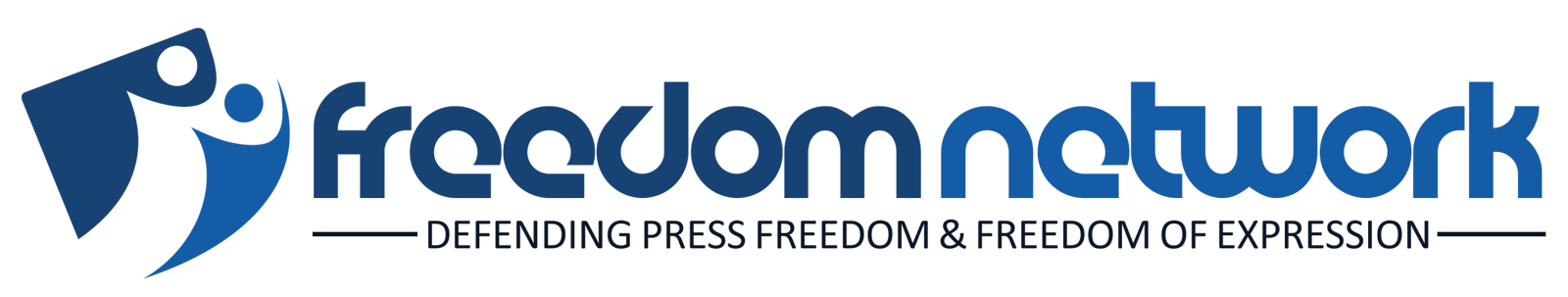 The tables below give breakup of journalists’ casualties in each province and special zone across Pakistan.PunjabSindhKhyber PakhtunkhwaBalochistanIslamabadFATAAJKGilgit-BaltistanSource: Ministry of Interior Government of PakistanYearKilledInjuredKidnapped20100102011120201210020131102014110Total450YearKilledInjuredKidnapped20103202011610201251020130102014310Total1760YearKilledInjuredKidnapped20101002011300201210020132102014000Total710YearKilledInjuredKidnapped2010000201150020125002013402014300Total1700YearKilledInjuredKidnapped20100212011142201200020130002014001Total164YearKilledInjuredKidnapped20100002011000201200020130002014000Total000YearKilledInjuredKidnapped20100002011000201200020130002014000Total000YearKilledInjuredKidnapped20100002011000201200020130002014000Total000